Avtale om Digitale TjenesterOslo Øst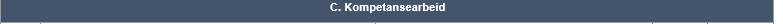 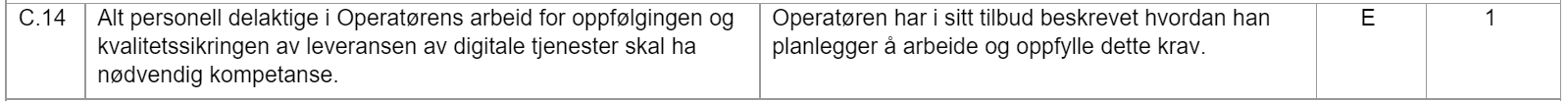 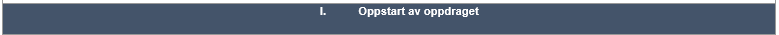 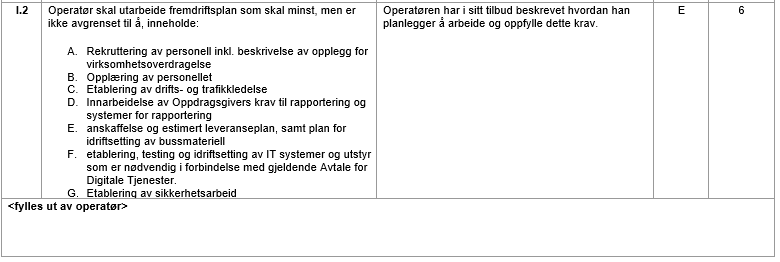 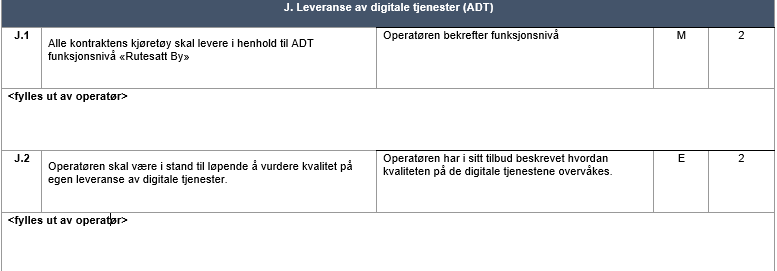 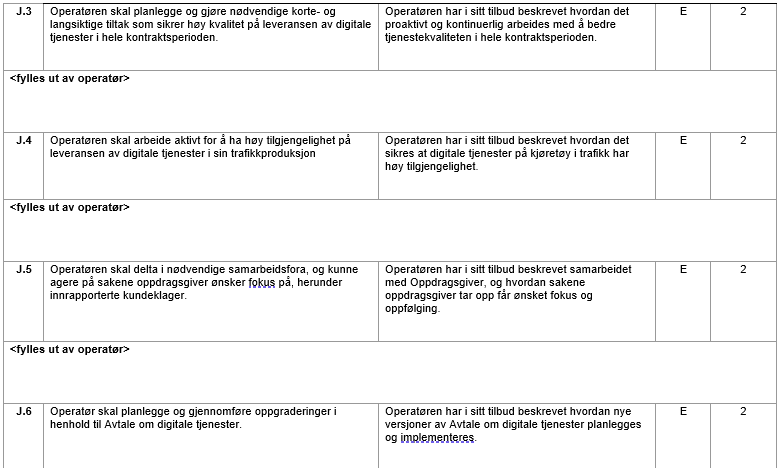 Avtale om digitale tjenester 2.4Dette vedlegget et er kopi av avtalen som ligger på Ruters operatørportal. For best leseropplevelse anbefales det å benytte det publiserte dokumentet på operatørportalen.InnledningOverordnetDenne avtalen regulerer og beskriver Ruters krav til digitale tjenester i tilknytning til sin produksjon. Avtalen beskriver utvekslingen av data mellom en Tjenesteyter, som regel et operatørselskap for mobilitetstjenester, og Ruter As (heretter kalt Tjenestemottaker), som er administrasjonsselskap for mobilitetstjenester i Oslo, og deler av Viken.Tjenestemottaker har en Digital Plattform (RDP), hvor det produseres aggregerte tjenester for brukerne av mobilitetstilbudet. Disse tjenestene baserer seg på data fra kjøretøy/fartøy og mobilitetskunder. Tjenesteyter har ved inngåelse av en Transporttjenestekontrakt (TTK) forpliktet seg til å levere data i henhold til Avtale om Digitale Tjenester. For at Tjenesteyter og Tjenestemottaker i samarbeid skal kunne produsere best mulig tjenester, regulerer denne avtalen kvalitetskrav til dataproduksjonen/-utvekslingen mellom Tjenesteyter og Tjenestemottaker.Ruters Avtale om Digitale Tjenester er gjenstand for oppgraderinger i livsløpet til avtalen i henhold til et eget versjonshåndterings regime. Tjenestemottaker ønsker å motivere Tjenesteytere til å oppgradere til nyere versjoner i takt med Ruters egne versjonslanseringer. Versjons- og livsløpshåndtering er beskrevet i eget kapittel.Kontaktpunkt for avtalenAlle feilmeldinger og annen teknisk kontakt skal rettes rdp-support@ruter.no.Alle Tjenesteytere må, som del av utført SIT-test, innrapportere en tilsvarende kontaktadresse til Tjenestemottaker.Tjenesteyter forplikter seg til enhver tid å sørge for at Tjenestemottaker har korrekt kontaktinformasjon både for tekniske henvendelser og henvendelser relatert til oppfølging av denne avtalen.Beskrivelse av plattformenAvtale om Digitale tjenester beskriver i denne versjonen i hovedsak leveranser av digitale tjenester for to varianter av persontransport. Rutesatt og bestillingstransport. -Rutesatt transport baserer seg i stor grad på planlagte oppdrag mellom faste punkter basert på tidtabeller.Bestillingstransport er mer dynamisk av natur, og lar planlegges enten ad-hoc eller med kort tidshorisont.Ruters digitale plattform støtter begge variantene, men kan benytte forskjellig type teknologi og grensesnitt.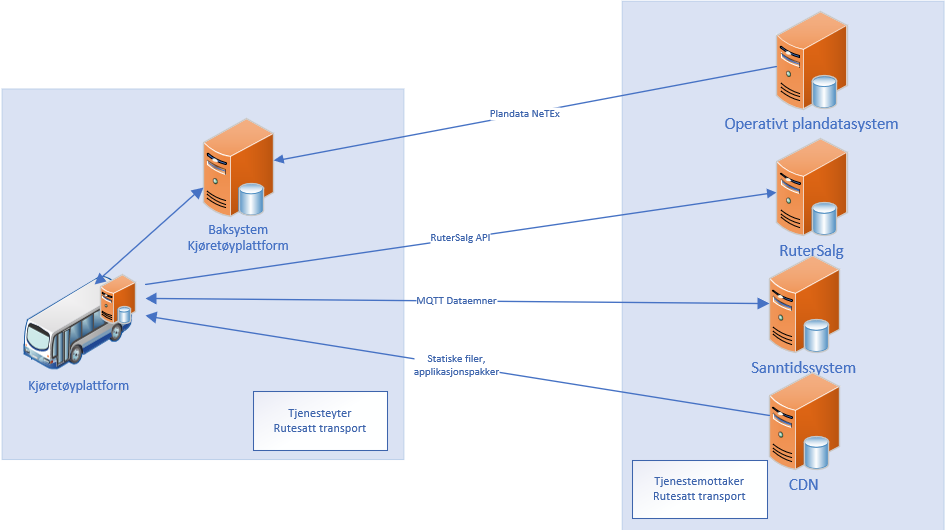 Illustrasjon, grensesnitt Tjenestemottaker/Tjenesteyter Rutesatt transport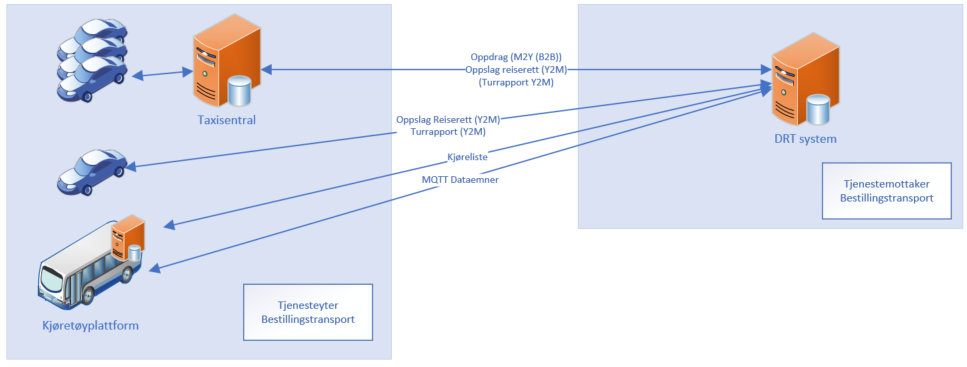 Illustrasjon, eksempler på grensesnitt Tjenestemottaker/tjenesteyter BestillingstransportFunksjonsnivåerNoe forskjellig funksjonalitet mellom transporttypene og kjøretøykategoriene gjør det nødvendig å stille forskjellige krav til forskjellige kjøretøy. Tjenestemottakers transporttjenestekontrakter kan derfor inneholde en beskrivelse av hvilket funksjonsnivå hver enkelt kjøretøytype skal levere. Hvis kjøretøyet skal levere flere funksjonstyper, skal kjøretøyet levere på alle dataemner til sammen beskrevet i funksjonsnivåtabellen. Tjenestemottakers transporttjenestekontrakter kan inneholde en beskrivelse av hvilke funksjonsnivåer som skal oppfylles. Komplette funksjonssett gjelder hvis ikke annet er definert. 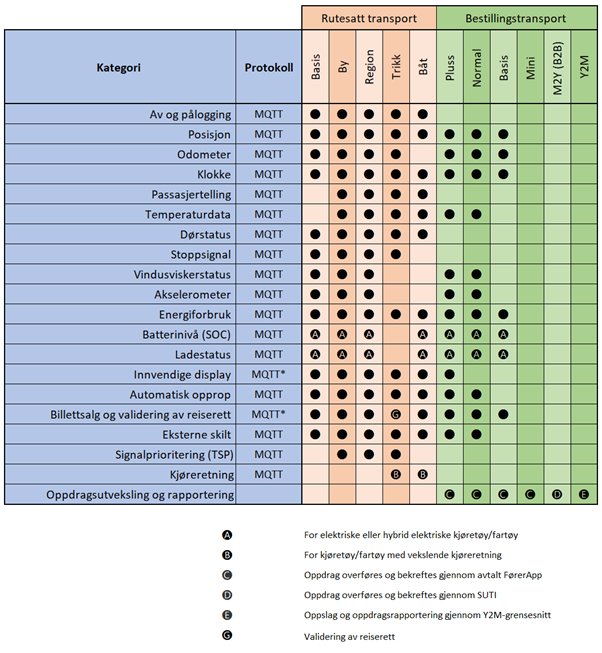 *) Funksjoner med spesialkrav utover det som er definert i ITxPTSanntidsdata De aller fleste dataemnene som ønskes overført i sanntid over MQTT, er hentet fra ITxPT sin emnestruktur. Enkelte emner er imidlertid Ruter-spesifikke. Dokumentasjon av API-et er beskrevet i eget versjonert dokument. API v. 2.4Oppdrag og plandataPlandata for rutesatte turer og vognløp Det er svært viktig at dataintegriteten mellom Tjenesteyter og Tjenestemottaker er så høy som mulig. Begge parter skal derfor synkronisere rute- og vognløpsdata til sine operative systemer fra Tjenestemottakers operative ruteplandatabase hver gang det er publisert en endring. Data publiseres på NeTEx (planlagte data) og SIRI ET (akutte endringer)-format.Identifikatorer for vognløp, tur og turmønster skal ikke manipuleres.Merk at dette ikke er det samme datasettet som er brukt i forbindelse med planlegning av rutetilbudet mellom Tjenesteyter og Tjenestemottaker. Utenom Vognløpsnummer kan ingen referanser brukt i planleggingsfasen regnes som korrekte. Tjenestemottaker presiserer at SIRI ET er tenkt brukt primært til overføring av ekstraoppdrag, men vil varsle aktuelle Tjenestetilbydere før grensesnittet tas i bruk.SIRI-ET i henhold til norsk SIRI profil: https://enturas.atlassian.net/wiki/spaces/PUBLIC/pages/637370420/Norwegian+SIRI+profile NeTEx i henhold til nordisk NeTEx profil: https://enturas.atlassian.net/wiki/spaces/PUBLIC/pages/728891481/Nordic+NeTEx+Profile Oppdrag for bestillingstransportFor funksjonskategoriene i bestillingstransport finnes det forskjellige måter å formidle data og oppdrag. Funksjonsmatrisen beskriver de forskjellige varianter som er gyldige for hvilken type bestillingstransportTjenestemottakers FørerapplikasjonTjenestemottaker publiseres oppdrag og kjørelister gjennom en forhåndsavtalt applikasjon.Fører registrerer påbegynt oppdrag og de faktiske hente- og leveringstider.Tjenesteyter skal til enhver tid ha avtalt versjon av applikasjon installert på sine enheter.SUTIFor kjøretøy i funksjonskategori M2Y (B2B) vil all overføring av oppdrag, herunder avbestillinger, nye bestillinger og øvrige endringer gjennom hele døgnet fortløpende utveksles gjennom tjenestemottakers SUTI endepunkt.Tjenesteyter skal fortløpende bekrefte og rapportere tilbake, gjennom samme grensesnitt, mottak av oppdrag, oppdrag tildelt løyve (bil) og de faktiske hente- og leveringstider, inkludert GPS-posisjonSUTI i henhold til beskrivelse på https://suti.seSUTI selvdeklarasjon: https://ruter.atlassian.net/l/c/TPVdcuv8Y2M (tjenesteYter2tjenesteMottaker)Dette funksjonsnivået benyttes i konfigurasjoner hvor Tjenesteyter er den initierende parten i oppdragsutveksling og rapportering. Dette er typisk i kontrakter der Tjenesteyter selv sitter med bestillingsmottaket, enten direkte i kjøretøyet (praiing) eller gjennom eget kjørekontor.Tjenestemottaker vil tilby Tjenesteyter grensenitt både for oppslag og rapportering.Grensesnittet kan benyttes både av tjenesteyters kjørekontor og ombord i kjøretøyet.Ved bestilling gjennom Tjesteyters kjørekontor, kan Tjenesteyter gjøre oppslag på KundeinformasjonAntall tilgjengelige turerEgenandel, inkludert evt. oppnådd takVed turens start initierer Tjensteyter avtatalt identifiseringsflyt med passasjer, som bekrefter turen på sin mobiltelefon.  For spesielt skjermede passasjerer vil det utarbeides egne flyter som hensyntar dette.Ved endt tur skal det – uten opphold – leveres rapporteringsdata som beskriver turen.Nødvendige datafelter er beskrevet i beskrivelsen av grensesnittet.Y2M Interface description Krav til løsningerAll maskinvare, installasjoner og tjenesteproduksjon ombord i kjøretøy/fartøy, skal være i henhold til spesifikasjonene i ITxPT S01 og S02. Utstyr og tjenester skal ha bestått godkjenning og være utstyrt med ITxPT-merking i henhold til prosessen beskrevet under https://itxpt.org/technology/itxpt-labeling/. For noe utstyr som ikke er helt eller delvis omfattet av ITxPT standarden kan spesielle krav til maskinvare være vedlagt i egne dokumenter, eller beskrevet i denne avtalen under egne punkter.Spesielle krav til Salg/billetteringSpesielle krav til Salg/billettering vedlikeholdes i et vedlegg til denne avtalen
Vedlegg – Krav Salg/BilletteringSpesielle krav til Kortlesere I kontrakter hvor det kravstilles validering av reiserett i andre posisjoner enn ved fører, er det behov for kortlesere.Tjenestemottaker vil levere ferdigkonfigurerte kortlesere klare til førstegangsinstallasjon hos tjenesteyter.Tjenesteyter skal besørge montering i henhold til vedlagt spesifikasjon, herunder både strøm og nettverk. Kortleserene skal ha tilgang til nødvendige endepunkter – både om bord, og backoffice.   Tjenesteyter skal aktivt overvåke enhetene, både gjennom elektronisk overvåkning i tillegg til daglig visuell inspeksjon.Tjenestetyter har ansvar for at alle avganger blir kjørt med det korrekte antall fungerende kortlesereBytte av kortleser skal rapporteres inn til Tjenestemottaker så snart enheten er skiftet ut. Innmeldingen skjer elektronisk ved at Tjenesteyter melder inn byttet på webportal. Sammendrag fra innmeldt skjema skrives ut og klistres på defekt enhet, og legges i kasse for defekte deler på lager.Tjenestemottaker sørger for at Tjenesteyter har tilgang på tilstrekkelig antall fungerende kortlesere til sitt reservedelslager, basert på Tjenesteyters løpende rapportere behov.Tjenestemottakers valg av leverandør og/eller kortlesermodell vil kunne endres i løpet av avtalens løpetid.Vedlegg – Ruters monteringsveiledning - Kortleser, v1.0Spesielle krav til Dynamisk Passasjerinformasjon (DPI)Spesielle krav til Dynamisk passasjerinformasjon vedlikeholdes i et vedlegg til denne avtalen
Vedlegg – Krav Dynamisk passasjerinformasjonSpesielle krav til MQTTFor kjøretøy i funksjonskategorier omfattet av MQTT, skal alle Tjenesteyters kjøretøy/fartøy skal rute datatrafikken gjennom en MQTT broker med bridging mot Tjenestemottaker. Dataemner skal her oversettes mellom kjøretøyets/fartøyets lokale adresser og Tjenestemottakers globale adresser. Tjenestemottaker leverer en konfigurasjonsfil med disse oversettelsene for alle nødvendige dataemner. MQTT-broker skal kunne kommunisere med DPI-applikasjonen og RuterSalg-applikasjonen over både Websockets og standard MQTT protokoll.Kun MQTT versjon 3.1.1 og 5.0 er støttet av Tjenestemottaker. Tjenestemottaker gjør oppmerksom på at versjon 5.0 vil være minimumsversjon i neste major-versjon av ADT.All MQTT-kommunikasjon skal være kryptert med TLS v1.2All MQTT infrastruktur må spesifikt støtte bridging av meldinger med retain-flagg sattBroker skal konfigureres med støtte meldingsstørrelser opp til 4096 kBSpesielle krav til Signalprioritering (TSP)Tjenestemottaker skal konsumere dataemnet pe/tsp og umiddelbart sende det 7 bits hex-kodede telegrammet på en VHF-sender i kjøretøyet i henhold til standarden VDV R09.16Frekvens 154.725000MHzSignalstyrke 1 WModulasjon FFSK, 2400 baudSpesielle krav til lydsignal ved utløsning av stoppknappTjenestemottaker tilgjengeliggjør en lydfil gjennom sin CDN. Tjenesteyter skal laste ned og benytte den til enhver tid publiserte filen som eneste lydvarsling i passasjerområdene.Spesielle krav til passasjertelling (APT)Sensorer som skal benyttes skal kunne kategorisere av- og påstigende i kategoriene definert i gjeldende API dokument. For sensorer som benytter høyde som et element i kategoriseringen, definerer Tjenestemottaker følgende verdier.Tjenestemottaker godtar sensorprodusents dokumenterte deteksjon av andre kategorierSpesielle krav til Bluetooth Beacons (BLE)I kontrakter hvor tjenestemottaker kravstiller beacons, skal tjenesteyter anskaffe, montere og drifte beacons på lik linje med annet utstyr. Tjenesteyter skal vedlikehold hvilke beacons som tilhører hvilket kjøretøy i tjenesteyters vognregister. Beacons skal monteres slik at alle deler av kjøretøyet har god dekning fra minst ett aktivt beacon. Beacons skal være av typen Bluetooth Low Energy BeaconsBeacons skal støtte både iBeacon og EddystoneBeacons skal ha støtte for programmering av UUID.Ytelseskrav til funksjonsnivåerYtelses- og funksjonalitetskravene er utarbeidet for å sikre at Tjenestemottager kan levere sine verdier til sine kunder og eiere. Ved utarbeidelsen av ytelseskrav til tjenestene er følgende prinsipper fulgt:Kravene skal være mulig å oppfylle med standard teknologi og normale kvalitetsrutiner.Kravene skal baseres på Tjenestemottakers erfaringer fra innsamling av lignede data.Kravene skal tillate et normalt bortfall i forhold utenforliggende hendelser.Kravene skal ha handlingsrom for forbedring av tjenesten for Tjenesteyter.Kravene skal være målbare av både Tjenesteyter og Tjenestemottaker basert på utvekslede data.Kravene skal være begrunnet i forhold til verdien de har for TjenestemottakerGenerelle kravAlle dataemner beskrevet i API-dokumentet skal produseres av respektive Tjenesteyter eller Tjenestemottaker dersom annet ikke er oppgitt. Dokumentets avsnitt 1.4 List of topics beskriver denne ansvarsfordelingen. Tjenesteyter plikter å produsere alle dataemner, korrekt utfylt, merket med Producer: VehicleYtelsesnivåerTjenestemottakers transporttjenestekontrakter kan inneholde økonomiske insentiver som helt eller delvis kan basere seg på ytelsene definert i denne avtalen. Det er definert tre ytelsesnivåer som kan benyttes til å regulere insentiver.Alle ytelsesnivåene måles pr avgang. Hvis en avgang etterfølger en tomkjøring i sitt kjøreoppdrag (block), inngår tomkjøringen i kravet til ytelsesnivå for avgangen. Altså stilles samme ytelseskrav til tomkjøringer som til ruteavganger.Godkjenning av dataprodusenterFør et kjøretøy/fartøy kan starte sine dataleveranser til Tjenestemottakers produksjonsplattform, skal en sekvens av tester ha blitt gjennomført og godkjent, i riktig rekkefølge. Dette bidrar til å sikre gode og stabile tjenesteleveranser.For rene BackOffice to BackOffice integrasjoner, avtales testløp fra gang til gang.SIT (Site Integration Test)Før oppstart og ved signifikante endringer i infrastruktur hos Tjenesteyter skal det kjøres en SIT test.Testing av nettverkskonnektivet mellom Tjenesteyter og TjenestemottakerVelformethet for meldinger og rapporter både B2B, Turrapport og MQTTCAT (Customer Acceptance Test)CAT skal utføres for hver kjøretøytype som skal settes i produksjon, og forutsetter godkjent SIT. Testen utføres i samarbeid mellom Tjenesteyter og Tjenestemottaker, og skal kvalitetssikre at alle relevante data produseres og konsumeres om bord i denne kjøretøytypen.VV (Vehicle Verification)VV er en test som utføres av Tjenesteyter på hvert enkelt kjøretøy som skal gå i produksjon. Den forutsetter at kjøretøytypen er godkjent gjennom en CAT, og rapporteres i et onlineskjema som tilgjengeliggjøres av Tjenestemottaker.Versjons- og livsløpshåndteringVersjonshåndteringAvtale om Digitale Tjenester endres gjennom versjonering og tjenestemottaker kan velge å gi ut to typer nye versjoner, major og minor. Versjonene er nummerert som [major].[minor] i avtalen.Minor versjonTjenestemottaker kan velge å gi ut nye minor versjoner av avtalen og tilhørende dokumentasjon for å ivareta nye leveranseavtaler eller piloter som inkluderer f.eks. nye kjøretøyklasser eller funksjoner. En minor versjon endrer ikke funksjonalitet og krav fra foregående versjoner med samme major versjon.Ved nye minor versjoner er Tjenesteyter ikke forpliktet til å levere på denne med unntak av når en ny leveranseavtale spesifiserer at dette er minimumsversjonen som kan benyttes eller at det er inngått en avtale utover leveranseavtalen som spesifiserer dette. Tjenesteyter kan selv velge å implementere en minor versjon hvis ønskelig. Hvis ikke annet er oppgitt er det rimelig å anta at ny funksjonalitet i en minor versjon vil bli inkludert i en major versjon på et senere tidspunkt.Major versjonTjenestemottaker gir ut en major versjon når man ønsker å legge til eller endre funksjoner for leveranser knyttet til denne avtalenTjenesteyter forplikter seg til å kople seg til Ruters digitale tjenester slik som de er beskrevet i denne avtalen på enten siste eller nest siste major versjon, men står selv fritt til å bestemme migrasjonstakten.  Endringsbestemmelse for versjons oppgradering er beskrevet i eget punkt.LivsløpshåndteringTjenesteyter har totalansvar for livssyklusforvaltning av utstyr, programvare og andre ytelser som er nødvendig for å opprettholde er høyt tjenestenivå.Tjenesteyteren skal aktivt sørge for at leveransen er tidsmessig i tiden fra driftssetting og gjennom hele kontraktsperioden.Oppstart av ny leveranseI forbindelse med oppstart av ny leveranseavtale hvor det er spesifisert at denne avtalen kommer til anvendelse vil det også være angitt minimumsversjonen som skal benyttes ved oppstart av leveransen. Tjenesteyter kan ikke velge og levere på et lavere versjonsnivå en angitt i leveranseavtalen. Dette er uavhengig om det er en major eller minor versjon som er oppgitt.Uavhengig av minimumsversjon angitt i transporttjenestekontrakten, vil avtaleversjonen som legges til grunn for beregning av eventuelle incitament være seneste, samt nest seneste versjon av denne avtalen.Endringsbestemmelse for avtalenTjenesteyter forstår at den ytelse som leveres er dynamisk av natur. Det ligger innenfor avtalen at Tjenesteyter forplikter seg til å oppdatere sin plattform hver gang ny major versjon av API/plattform-versjon slippes fra Tjenestemottakers side. Dette avstedkommer intet krav på økt godtgjørelse med unntak for de situasjoner der en ny versjon krever vesentlig oppgradering av Tjenesteyters plattform uten at dette burde vært forutsett av Tjenesteyter.SanksjonerSanksjoner for brudd på avtalens ytelsesnivå og enkeltelementer kan defineres i Tjenestemottakers transporttjenestekontrakter. DefinisjonerKategoriHøydeADULT≥1200 mmCHILD<1200 mmAbsoluttDataemner som ved bortfall gjør det umulig å benytte andre dataemner og dermed fører til bortfall av digital kundeopplevelse.KritiskDataemner som ved bortfall forringer digital kundeopplevelse sterkt, samt Ruters mulighet til å følge opp produksjonenNormalDataemner som ved bortfall forringer digital kundeopplevelse uten at det går ut over Ruters mulighet til å følge opp produksjonen.KategoriYtelsesnivåDataemneKravTerskel for at avgangen skal merkes med 
SLA-bruddDI [MQTT)AbsoluttPålogging og avlogging av kjøretøyPålogging og avlogging av kjøretøy er en svært kritisk funksjon som binder alle dataemner som produseres av et kjøretøy til Tjenestemottakers digitale kundetjenester samt er det som muliggjør utnyttelse av de samme dataemnene til utarbeidelse av statistikk og innsikt./di/assignment_attempt/block/oi/current_vehicle_journey/state /di/assignment_attempt_rejection/blockGyldig pålogging skal være mottatt:Før kjøretøyet starter et Kjøreoppdrag (block) men tidligst 30 minutter før planlagt start. Normalt ved utkjøring fra depot.Så snart et kjøretøy skal overta for et annet på samme vognløp.Ved avkortning av vognløp så snart et kjøretøy foretar avkortningen.Gyldig avlogging skal være mottatt:Senest 15 min. etter at kjøreoppdrag (block) er slutt. Normalt når kjøretøyet ikke skal kjøre flere turer og returnerer til depot.Så snart et vognløp avbrytes før det er ferdigstilt. Gjelder også hvis et annet kjøretøy skal overta.Hvis et eller flere kriterier ikke er oppfylt.Sensors[MQTT)KritiskPosisjonPosisjon brukes av Tjenestemottaker til å generere fremdrifts-status på turer og vognløp. Denne fremdrifts-statusen brukes til å gi kunder sanntidsinformasjon om avganger, ankomster, forsinkelser og avvik. Fremdrifts-status er også viktig for å kunne utarbeide statistikk og innsikt om avviklingen av Tjenestemottakers tjenester./sensors/gnss/locationMaksimal frekvens på posisjons-meldinger er 1/sekundGjennomsnittlig intervall mellom posisjons-meldinger skal ikke overskride 2 sekunder i løpet av en avgang.Gjennomsnittlig forsinkelse ved mottak av posisjons-meldinger skal ikke overskride 2 sekunder i løpet av en avgang.Tjenestemottaker måler intervall mellom posisjons-meldinger innenfor 60 sekunders vinduer. Hvis intervallet mellom posisjons-meldinger innenfor målevinduet overstiger 10 sekunder vil det flagges som utenfor toleranseområdet. Det tillates tre slike flagg i løpet av en avgang.Informasjon om satellittdekning og vertikal nøyaktighet skal alltid sendes med posisjons meldinger. Presisjonen på posisjoner skal alltid være med høyeste mulige presisjon i henhold til de rådende forhold gitt av disse parameterne.Ved mangel på dekning skal det fremdeles sendes meldinger i samme intervall, men merket at det ikke er dekning eller eventuelt om det benyttes projeksjon (dead-reckoning) for å gi posisjon.Hvis et eller flere kriterier ikke er oppfylt.Sensors[MQTT)KritiskOdometerOdometer brukes av Tjenestemottaker som en redundant løsning for posisjon der mottaksforholdene for posisjon er vanskelige eller satellittdekning ikke er tilgjengelig.Odometerverdien skal reflektere kjøretøyets totale kilometerstand/sensors/odometer Maksimal frekvens på odometer-meldinger er 1/sekundGjennomsnittlig intervall mellom odometer-meldinger skal ikke overskride 2 sekunder i løpet av en avgang.Gjennomsnittlig forsinkelse ved mottak av odometer-meldinger skal ikke overskride 2 sekunder i løpet av en avgang.Tjenestemottaker måler intervall mellom odometer-meldinger innenfor 60 sekunders vinduer. Hvis intervallet mellom odometer-meldinger innenfor målevinduet overstiger 10 sekunder vil det flagges som utenfor toleranseområdet. Det tillates tre slike flagg i løpet av en avgang.Odometer skal ikke nullstilles eller gjøre «roll-over» i løpet av et Kjøreoppdrag (Block).Hvis et eller flere kriterier ikke er oppfylt.Sensors[MQTT)KritiskPassasjertelling (APC)Passasjertelling brukes av Tjenestemottaker for å vite fyllingsgrad av avganger i sanntid for å kunne gi bedre informasjon til reisende samt å utarbeide trafikkstatistikk for Tjenestemottakers nettverk. Passasjertelling brukes også til å validere at dørsensorer fungerer./sensors/apc_sensors/<sensor-id>APC-melding må sendes pr. dør til Oppdragsgiver etter at dørstatus for døren har blitt endret fra “åpen” til “lukket”, og må mottas maksimalt 30 sekunder etter endring av dørstatus. Det tillates inntil 1 manglende melding(er) pr. avgang.Det tillates et avvik mellom av og påstigende i løpet av en avgang på 5% etter formelen 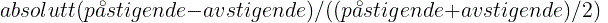 Kvalitetsavviket måles over hele vognløpet og blir likt for alle avganger i vognløpet hvis det er flere enn 500 påstigende eller avstigende. Hvis det er færre legges foregående vognløp til kjøretøyet, ett eller flere, til beregningen inntil antallet påstigende eller avstigende overstiger 1000.Hvis et eller flere kriterier ikke er oppfylt.Sensors[MQTT)NormalKlokkeKlokkesignalet brukes for å synkronisere tidsfremvisning på enheter som brukes til publikumsinformasjon slik som DPI skjermer./sensors/clockGjennomsnittlig intervall mellom klokkemeldinger skal ikke overskride 1 minutt målt av DPI-diagnose modulen ombord i kjøretøyet/fartøyet i løpet av en avgang.Hvis et eller flere kriterier ikke er oppfylt.Sensors[MQTT)NormalKabintemperaturKabin temperatur brukes for å kunne gjøre en faktabasert behandling av kundeklager samt å utarbeide statistikk for overvåkning av eventuelle andre krav til klima i kjøretøyet./sensors/telemetry/01000002 Maksimal frekvens på kabintemperaturmeldinger er 2/minGjennomsnittlig intervall mellom temperatur-meldinger skal ikke overskride 2 min i løpet av en avgang.Gjennomsnittlig forsinkelse ved mottak av temperatur-meldinger skal ikke overskride 5 sekunder i løpet av en avgang.Intervall mellom temperaturmeldinger som overstiger 10 minutter flagges, og flagges igjen etter hver ny 10 minutters periode uten melding. Det tillates to flagg i løpet av en avgang.Hvis et eller flere kriterier ikke er oppfylt.Sensors[MQTT)NormalUtendørstemperaturUtendørs temperatur brukes for å forbedre prognose på avgangstider og kalibrering/analyse av passasjertellinger./sensors/telemetry/01000009Maksimal frekvens på utendørstemperatur er 2/minGjennomsnittlig intervall mellom temperatur-meldinger skal ikke overskride 2 min i løpet av en avgang.Gjennomsnittlig forsinkelse ved mottak av temperatur-meldinger skal ikke overskride 5 sekunder i løpet av en avgang.Intervall mellom temperaturmeldinger som overstiger 10 minutter flagges, og flagges igjen etter hver ny 10 minutters periode uten melding. Det tillates to flagg i løpet av en avgangHvis et eller flere kriterier ikke er oppfylt.Sensors / PE[MQTT)NormalDørstatusDørstatus brukes for å gi bedre sanntidsinformasjon, å styre trafikkprioritering samt å validere at passasjertellere fungerer./sensors/door/pe/doors_individuallyDørstatus pr dør sendes umiddelbart ved åpning og lukking. Status skal sendes i en gitt sekvens. Åpen status skal etterfølges av lukket status og lukket status skal etterfølges av åpen status. Det tillates inntil 2 meldinger utenfor sekvens pr dør på kjøretøyet/fartøyet pr. avgang. For alternative konfigurasjoner kan dørstatus indikere tilgjengelighet for om bord- og avstigning. F.eks. landgang på ferger.Ved mottak av passasjertelling skal det være sendt en dørstatus for lukking for samme dør maksimalt 30 sekunder før. Det tillates inntil 1 manglende meldinger pr. avgang.Hvis et eller flere kriterier ikke er oppfylt.Sensors[MQTT)-StoppsignalStoppsignal brukes for å gi bedre passasjerinformasjon ombord samt å forbedre fremdrifts-status på turer og vognløp./sensors/stop_buttonStoppsignal sendes umiddelbart når reisende aktiverer dette hvis kjøretøyet/fartøyet har stoppsignal.Kravet inngår ikke i ytelseskrav for incentiv ordninger, men er omfattet av generelt krav til bruk av API.Sensors[MQTT)-VindusviskerstatusVindusviskerstatus brukes for å forbedre prognose på avgangstider og kalibrering/analyse av passasjertellinger./sensors/telemetry/01000007Sendes ved hver tilstandsendring av vindusviskerfunksjon, ikke ved hver viskerbevegelse.Kravet inngår ikke i ytelseskrav for incentiv ordninger, men er omfattet av generelt krav til bruk av API.Sensors[MQTT)NormalAkselerometerAkselerometer brukes for å skape ny innsikt om generell kundekomfort, sikkerhet og veikvalitet./sensors/telemetry/01000008Maksimal frekvens for akselerometer-meldinger er 1/minutt.Gjennomsnittlig intervall mellom akselerometer-meldinger skal ikke overskride 2 minutter i løpet av en avgang.Gjennomsnittlig forsinkelse ved mottak av akselerometer-meldinger skal ikke overskride 5 sekunder i løpet av en avgang.Intervall mellom akselerometermeldinger som overstiger 10 minutter flagges, og flagges igjen etter hver ny 10 minutters periode uten melding. Det tillates 2 flagg i løpet av en avgangHvis et eller flere kriterier ikke er oppfylt.Sensors[MQTT)NormalEnergiforbruk (kWh)Energiforbruk brukes til å samle miljø-innsikt om leveranse av rutetilbudet./sensors/telemetry/0100000AMaksimal frekvens for energiforbruk-meldinger er 1/minuttGjennomsnittlig intervall mellom energiforbruk-meldinger skal ikke overskride 2 minutter i løpet av en avgang.Gjennomsnittlig forsinkelse ved mottak av energiforbruk-meldinger skal ikke overskride 5 sekunder i løpet av en avgang.Intervall mellom energiforbruk-meldinger som overstiger 10 minutter flagges, og flagges igjen etter hver ny 10 minutters periode uten melding. Det tillates 2 flagg i løpet av en avgangHvis et eller flere kriterier ikke er oppfylt.Sensors[MQTT)NormalBatterinivå (SOC, kun elbuss)Batterinivå brukes for å samle operativ innsikt om bruk av el-busser i rutetilbudet./sensors/telemetry/01000005Maksimal frekvens for batterinivå-meldinger er 1/minuttGjennomsnittlig intervall mellom batterinivå-meldinger skal ikke overskride 2 minutter i løpet av en avgang.Gjennomsnittlig forsinkelse ved mottak av batterinivå -meldinger skal ikke overskride 5 sekunder i løpet av en avgang.Intervall mellom batterninivå-meldinger som overstiger 10 minutter flagges, og flagges igjen etter hver ny 10 minutters periode uten melding. Det tillates 2 flagg i løpet av en avgangHvis et eller flere kriterier ikke er oppfylt.Sensors[MQTT)-LadestatusLadestatus brukes for å gi bedre sanntidsinformasjon samt å samle operativ innsikt om bruk av el-busser i rutetilbudet./sensors/telemetry/0001FF25 inkludert subid 10003, 10004 og 10005Sendes ved hver tilstandsendring av ladningKravet inngår ikke i ytelseskrav for incentiv ordninger, men er omfattet av generelt krav til bruk av API.PE[MQTT)KritiskDynamisk passasjerinformasjon (DPI) Fremvisning av korrekt informasjon til passasjerene om bord er viktig for TjenestemottakerRådata/pe/dpi/#Diagnosedata/pe/dpi_diagDPI-diagnosemodulen om bord i kjøretøy/fartøy måler hvert minutt under en avgang at følgende krav er oppfylt:Antall skjermer som rapporterer stemmer med antallet Operatøren har oppgitt for kjøretøyet.Skjermene har seneste versjon av både DPI-applikasjonen og mediepakkenReiseinformasjon vist på skjermene stemmer med reiseinformasjon publisert av Ruter til operatørSkjermene er i stand til å lagre informasjon over tid, uavhengig av på-/avloggingSkjermene er satt opp med riktig skjermtype ift. OppløsningenNår et av kravene ikke oppfylles på mer enn 2 minutter i løpet av en avgang regnes dette som et brudd.Det tillates inntil 2 brudd på kriteriene pr. avgang.PE[MQTT)AbsoluttSalg av billetter Salg av billetter er viktig for å gi inntektssikring for Tjenestemottaker
/pe/sales_diag/pe/sales/#RuterSalg-diagnosemodulen om bord i kjøretøy/fartøy måler hvert minutt under en avgang at følgende krav er oppfylt:At sjåfør/operatør av billettsalget er påloggetNår et av kravene ikke oppfylles på mer enn 2 minutter i løpet av en avgang regnes dette som et brudd.Det tillates inntil 2 brudd på kriteriene pr. avgang.PE
[MQTT]-Validering/aktivering av reiserett *Validering av reisrett bidrar til Tjenestemottakers inntektssikring*: Dette dataemnet vil få ytelsesnivåkrav lik “Normal” fra neste hovedversjon av Avtale om Digitale TjenesterKortleser rapporterer hvert minutt diagnostikkdataNår en eller flere kortlesere ikke rapporterer tilgjengelighet gjennom en hel avgang. -Eksternt skiltFremvisning av korrekt informasjon til våre reisende er viktig for TjenestemottakerEkstern skilt-melding sendes umiddelbart når eksterne skilt endres uavhengig om det er grunnet fjernstyring eller manuell overstyring.Kravet inngår ikke i ytelseskrav for incentiv ordninger, men er omfattet av generelt krav til bruk av API.PEAbsoluttOppdragsbekreftelse Konsentra førerappTjenesteyter må bekrefte mottatt oppdrag gjennom avtalt applikasjonFører registrerer faktisk hente- og leveringstid gjennom avtalt applikasjonHvis et eller flere kriterier ikke er oppfylt.PEAbsoluttOppdragsbekreftelse SUTIOppdragsbekreftelse gjelder overføring, oppdatering og avslutning av aktuelle oppdrag. Tjenesteyter må bekrefte mottatt oppdrag gjennom SUTI-grensesnittetTjenesteyter melder tilbake tildelt bil (løyve)Kjøretøyet registrerer faktiske hente- og leveringstider, inkludert GPS posisjon. Hvis et eller flere kriterier ikke er oppfylt.PEAbsoluttOppdragsbekreftelse Y2MTjenesteyter utveksler data i henhold til grensesnitt beskrevet for funksjonsnivå Y2MHvis et eller flere kriterier ikke er oppfylt.BegrepKontekstBetydningKjøreoppdrag (Block)Rutesatt transport Bestillingstransport: heltidsinnleidEt vognløp kan bestå av et eller flere kjøreoppdrag hvor kjøreoppdrag er en sammenhengende periode i tjeneste for Ruter som kan inneholde både tomkjøringer og avganger uten pauser imellom. Et typisk kjøreoppdrag strekker seg fra utkjøring fra depot til retur til depot/garasje men andre varianter kan finnes. KjøreoppdragBestillingstransport: timesinnleid            For kjøretøy uten fast innleietid regnes hver enkelt tur som et oppdragAvgangRutesatt transportKjøring fra et forhåndsdefinert startstoppested til et forhåndsdefinert endestoppested, med stopp for på- og/eller avstigning på mellomliggende stoppesteder langs en fastsatt trasé/kjørevei.AvgangBestillingstransport: heltidsinnleidEnkeltoppdrag innenfor kjøreoppdragAvgang:Bestillingstransport: timesinnleidSe KjøreoppdragKortleserKjøretøyAvleser for validering av reiserett, ikke tilkoblet RuterSalg. 